Praktisch-Theologische Ausarbeitung im Rahmen der 
I. Theologischen Prüfung (§ 18+19 OThP vom 17.11.2011 - NEUE PRÜFUNGSORDNUNG)Herr / Frau stud. theol. .……………………………………………………………….0 fertigt bei mir eine homiletische Arbeit an (Predigt mit exegetischen Vorarbeiten, homiletischer Reflexion und ekklesiologischer Perspektive 
§18 Abs. 1 OThP)0 fertigt bei mir einen Unterrichtsentwurf an.Das Thema lautet:………………………………………………………………………………………..……………………………………………………………………………………….……………………………………………………………………………………….--------------------------------------------------------------------------------------------Hochschulort		Datum			Name des Professors bzw.								der ProfessorinBitte beachten Sie § 19 Abs. 1OThP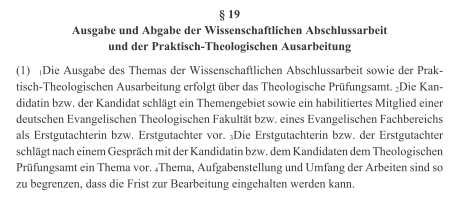 ……….……………………………………(Unterschrift Professor*in)